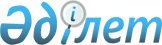 Об утверждении Правил проведения раздельных сходов местного сообщества и количественного состава представителей жителей сел для участия в сходе местного сообщества Каиндинского сельского округа города Аркалыка Костанайской области
					
			Утративший силу
			
			
		
					Решение маслихата города Аркалыка Костанайской области от 6 августа 2014 года № 191. Зарегистрировано Департаментом юстиции Костанайской области 16 сентября 2014 года № 5086. Утратило силу решением маслихата города Аркалыка Костанайской области от 21 июня 2022 года № 129
      Сноска. Утратило силу решением маслихата города Аркалыка Костанайской области от 21.06.2022 № 129 (вводится в действие по истечении десяти календарных дней после дня его первого официального опубликования).
      Сноска. Заголовок изложен в новой редакции на государственном языке, текст на русском языке не меняется, решением маслихата города Аркалыка Костанайской области от 04.02.2022 № 94 (вводится в действие по истечении десяти календарных дней после дня его первого официального опубликования).
      В соответствии с пунктом 6 статьи 39-3 Закона Республики Казахстан от 23 января 2001 года "О местном государственном управлении и самоуправлении в Республике Казахстан", постановлением Правительства Республики Казахстан от 18 октября 2013 года № 1106 "Об утверждении Типовых правил проведения раздельных сходов местного сообщества", Аркалыкский городской маслихат РЕШИЛ:
      1. Утвердить прилагаемые Правила проведения раздельных сходов местного сообщества Каиндинского сельского округа города Аркалыка Костанайской области.
      2. Утвердить количественный состав представителей жителей сел Каиндинского сельского округа города Аркалыка Костанайской области для участия в сходе местного сообщества согласно приложению к настоящему решению.
      3. Настоящее решение вводится в действие по истечении десяти календарных дней после дня его первого официального опубликования.
      Сноска. Правый верхний угол приложения 1 с изменением, внесенным решением маслихата города Аркалыка Костанайской области от 04.02.2022 № 94 (вводится в действие по истечении десяти календарных дней после дня его первого официального опубликования). Правила проведения раздельных сходов местного сообщества Каиндинского сельского округа города Аркалыка Костанайской области
      Сноска. Правила – в редакции решения маслихата города Аркалыка Костанайской области от 04.02.2022 № 94 (вводится в действие по истечении десяти календарных дней после дня его первого официального опубликования). 1. Общие положения
      1. Настоящие Правила проведения раздельных сходов местного сообщества Каиндинского сельского округа города Аркалыка Костанайской области разработаны в соответствии с пунктом 6 статьи 39-3 Закона Республики Казахстан "О местном государственном управлении и самоуправлении в Республике Казахстан" и постановлением Правительства Республики Казахстан от 18 октября 2013 года № 1106 "Об утверждении Типовых правил проведения раздельных сходов местного сообщества" и устанавливают порядок проведения раздельных сходов местного сообщества жителей Каиндинского сельского округа.
      2. В настоящих Правилах используются следующие основные понятия:
      1) местное сообщество – совокупность жителей (членов местного сообщества), проживающих на территории соответствующей административно–территориальной единицы, в границах которой осуществляется местное самоуправление, формируются и функционируют его органы;
      2) раздельный сход местного сообщества – непосредственное участие жителей (членов местного сообщества) села в избрании представителей для участия в сходе местного сообщества. Глава 2. Порядок проведения раздельных сходов местного сообщества
      3. Для проведения раздельного схода местного сообщества территория сельского округа подразделяется на участки (села).
      4. На раздельных сходах местного сообщества избираются представители для участия в сходе местного сообщества в количестве не более трех человек.
      5. Раздельный сход местного сообщества созывается и организуется акимом Каиндинского сельского округа.
      6. О времени, месте созыва раздельных сходов местного сообщества и обсуждаемых вопросах население местного сообщества оповещается акимом Каиндинского сельского округа не позднее чем за десять календарных дней до дня его проведения через средства массовой информации или иными способами.
      7. Проведение раздельного схода местного сообщества в пределах села организуется акимом Каиндинского сельского округа.
      При наличии в пределах улицы многоквартирных домов раздельные сходы многоквартирного дома не проводятся.
      8. Перед открытием раздельного схода местного сообщества проводится регистрация присутствующих жителей соответствующего села имеющих право в нем участвовать.
      Раздельный сход местного сообщества считается состоявшимся при участии не менее десяти процентов жителей (членов местного сообщества), проживающих в данном селе и имеющих право в нем участвовать.
      9. Раздельный сход местного сообщества открывается акимом Каиндинского сельского округа или уполномоченным им лицом.
      Председателем раздельного схода местного сообщества является аким Каиндинского сельского округа или уполномоченное им лицо.
      Для оформления протокола раздельного схода местного сообщества открытым голосованием избирается секретарь.
      10. Кандидатуры представителей жителей села для участия в сходе местного сообщества выдвигаются участниками раздельного схода местного сообщества в соответствии с количественным составом, утвержденным маслихатом города.
      11. Голосование проводится открытым способом персонально по каждой кандидатуре. Избранными считаются кандидаты, набравшие наибольшее количество голосов участников раздельного схода местного сообщества.
      12. На раздельном сходе местного сообщества ведется протокол, который подписывается председателем и секретарем и передается в аппарат акима Каиндинского сельского округа.
      Сноска. Правый верхний угол приложения 2 с изменением, внесенным решением маслихата города Аркалыка Костанайской области от 04.02.2022 № 94 (вводится в действие по истечении десяти календарных дней после дня его первого официального опубликования). Количественный состав представителей жителей
сел Каиндинского сельского округа города Аркалыка Костанайской
области для участия в сходе местного сообщества
					© 2012. РГП на ПХВ «Институт законодательства и правовой информации Республики Казахстан» Министерства юстиции Республики Казахстан
				
Председатель очередной сессии,
секретарь Аркалыкского
городского маслихата
Н. Шалдыбаев
СОГЛАСОВАНО:
Аким Каиндинского сельского
округа города Аркалыка
Костанайской области
______________ Б. КурманбаевПриложение 1
к решению маслихата
от 6 августа 2014 года № 191Приложение 2
к решению маслихата
от 6 августа 2014 года № 191 
№
Наименование населенного
пункта
Количество представителей жителей сел Каиндинского сельского округа города Аркалыка Костанайской области
1
Село Каинды Каиндинского сельского округа города Аркалыка Костанайской области
56
2
Село Кызыл жулдыз Каиндинского сельского округа города Аркалыка Костанайской области
32
3
Село Алуа Каиндинского сельского округа города Аркалыка Костанайской области
22